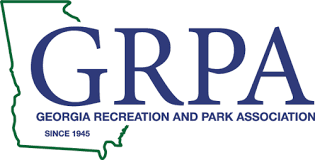 “Class A/B” State BaseballStatesboro, GAJune 21-25, 2022Hotel RecommendationsHoliday Inn Express12% DiscountContact: Meagan Johnson Lee912-205-5502Meagan.lee@statesboroexpress.comHampton Inn$134/NightContact: Elrico Rackard912-489-8989Elrico.rackard@hilton.comHome 2 Suites$139/NightContact: Elrico Rackard912-489-8989Elrico.rackard@hilton.comStay Plus Suites$112.29/Night$351/WeekContact: Juan912-259-1777Statesboro@staylodgehotels.comEagles Nest$74.99/Night (6/20-6/23)$79.99/Night (6/24-6/25)Contact: Andrew Bhula912-871-2525eaglesnestinn@gmail.comComfort Inn$119/NightContact: Andrew Bhula912-681-2400Statesborocomfort@gmail.comHoliday Inn University Area$163/NightContact: Brandon Sookkasem912-489-4545histatesborosc@lprhotels.com